Edith Weston Parish CouncilParish Councillor Person SpecificationCOMPETENCY ESSENTIAL DESIRABLE Relevant knowledge, Education, Professional Qualifications & TrainingSound knowledge and understanding of local affairs and the local communityExperience, Skills, Knowledge and Ability Solid interest in local matters Ability and willingness to represent the Council and their community Good interpersonal skills Ability to communicate clearly both orally and in writing Ability and willingness to work closely with other members and to maintain good working relationships with all members and staff Good reading and analytic skills Ability and willingness to work with the council’s partners (for example voluntary groups, other parish councils, principal authority, charities) Ability and willingness to undertake relevant training Ability to work under pressure Knowledge of HR, procurement, contract management, financial control or risk management and compliance, public relations Experience of working in another public body or not for profit organisation Experience of working with voluntary and or local community/ interest groups Basic knowledge of legal issues relating to town and parish councils or local authorities Experience of delivering presentation Experience of working with the media Experience in financial control/budgeting Experience of staff management Other requirements Ability and willingness to attend meetings of the council (or the meetings of other local authorities and local bodies) in the evening and events in the evening and at weekends Willingness to accept and agree to abide by Council Code of Conduct Flexible Enthusiastic Ability and willingness to attend meetings of the council (or the meetings of other local authorities and local bodies) in the evening and events in the evening and at weekends Willingness to accept and agree to abide by Council Code of Conduct Flexible Enthusiastic 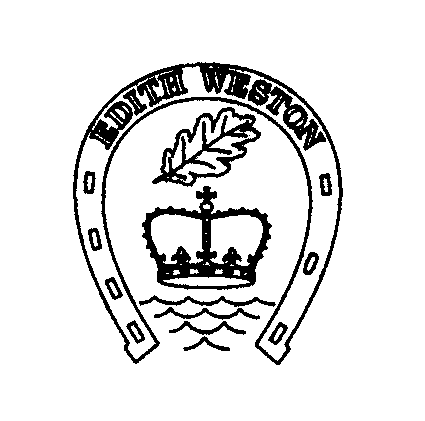 